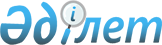 Целиноград ауданы бойынша сайлау учаскелерін құру тұралы
					
			Күшін жойған
			
			
		
					Ақмола облысы Целиноград ауданы әкімінің 2015 жылғы 24 қарашадағы № 14 шешімі. Ақмола облысының Әділет департаментінде 2015 жылғы 26 қарашада № 5079 болып тіркелді. Күші жойылды - Ақмола облысы Целиноград ауданы әкімінің 2018 жылғы 5 желтоқсандағы № 7 шешімімен
      Ескерту. Күші жойылды - Ақмола облысы Целиноград ауданы әкімінің 05.12.2018 № 7 (ресми жарияланған күнінен бастап қолданысқа енгізіледі) шешімімен.

      РҚАО-ның ескертпесі.

      Құжаттың мәтінінде түпнұсқаның пунктуациясы мен орфографиясы сақталған.
       "Қазақстан Республикасындағы сайлау туралы" 1995 жылғы 28 қыркүйектегі Қазақстан Республикасы Конституциялық Заңының 23-бабының 1-тармағына, "Қазақстан Республикасындағы жергілікті мемлекеттік басқару және өзін-өзі басқару туралы" 2001 жылғы 23 қантардағы Қазақстан Республикасы Заңының 33-бабының 2-тармағына сәйкес, Целиноград ауданының әкімі ШЕШІМ ЕТТІ:
      1. Целиноград ауданының аумағында сайлау учаскелері қосымшаға сәйкес құрылсын.
      2. Осы шешімнің орындалуына жауапкершілік аудан әкімі аппаратының басшысы Т.О.Ахметовқа жүктелсін.
      3. "Целиноград ауданы бойынша сайлау учаскелерін құру тұралы" Целиноград ауданы әкімінің 2014 жылғы 18 наурыздағы № 5 (Нормативтік құқықтық актілерді мемлекеттік тіркеу тізілімінде № 4083 болып тіркелген, "Ақмол ақпараты", "Вести Акмола" аудандық газеттерінде 2014 жылғы 18 сәуірде жарияланған) шешімінің күші жойылды деп танылсын.
      4. Осы шешім Ақмола облысының Әділет департаментінде мемлекеттік тіркелген күнінен бастап күшіне енеді және ресми жарияланған күнінен бастап қолданысқа енгізіледі.
      "КЕЛІСІЛДІ"
      "24" 11 2015 жыл Целиноград ауданының аумағындағы сайлау учаскелері
      Ескерту. Қосымша жаңа редакцияда - Ақмола облысы Целиноград ауданы әкімінің 18.03.2017 № 2 (ресми жарияланған күнінен бастап қолданысқа енгізіледі) шешімімен; өзгерістер енгізілді - - Ақмола облысы Целиноград ауданы әкімінің 13.07.2018 № 6 (ресми жарияланған күнінен бастап қолданысқа енгізіледі) шешімімен.
					© 2012. Қазақстан Республикасы Әділет министрлігінің «Қазақстан Республикасының Заңнама және құқықтық ақпарат институты» ШЖҚ РМК
				
      М.Тәткеев

      Целиноград аудандық сайлау
комиссиясының төрағасы

А.Х.Абушев
Целиноград ауданы әкімінің
2015 жылғы "24" қарашадағы
№ 14 шешіміне
қосымша
1.
№ 651 сайлау учаскесі, Қосшы ауылы, Ғани Абсағитов көшесі, 7, Рақымжан Қошқарбаев атындағы № 1 орта мектебі,

шекаралары:

коттедж қалашағы Нұра Ишим "9" - 1/1, 1В, 2/1, 3, 3/1, 4, 5, 5Б, 6, 6/1, 6Б, 8, 8Б, 9А, 9Б, 10А, 11\1, 11В, 12\1, 12В, 13, 13Б, 14, 16, 17, 18, 19, 20А, 21Б, 22, 23, 24, 28Б, 29, 29А, 29Б, 29В, 30, 30Б, 30В, 31, 33, 34, 36А, 38, 38А, 39, 40, 41Б, 41В, 42, 42Б, 42В, 43, 43Б, 43В, 44, 44Б, 44В, 45, 46А, 47, 47А, 54, 62;

Абай Кұнанбаев көшесі - 1, 1\1, 1А, 1Б, 1В, 2, 2\1, 2А, 3, 3А, 3Б, 4, 5, 6А, 6Б, 8, 9, 10А, 11, 12, 12А, 12Б, 13, 17, 23, 27, 29;

Абылайхан көшесі - 1, 2, 3, 4, 5, 6, 7, 8, 9, 10, 11, 12, 13, 14, 15, 16, 17, 18, 19, 20, 21, 22, 23, 24, 25, 26, 27, 28, 29, 30;

Азаттық көшесі - 1, 2, 3, 3А, 4, 5, 6, 7, 8, 9, 10, 11, 12, 13, 14, 15, 16, 17, 18, 19, 20, 21, 22, 23, 24, 25, 26, 27, 28, 29, 30, 31, 33, 39А, 45;

Әйтеке би көшесі - 2, 2А, 2Б, 2Г, 3, 8, 9, 11, 12, 13, 17, 22, 23, 24, 25, 26, 29, 31, 33А, 51, 54А;

Ақан сері көшесі - 1, 3, 5, 6, 7, 8, 9, 10, 11, 12, 13, 14, 16, 17, 18, 19, 20, 22, 23, 24, 25, 26, 28, 30, 31, 31А, 32, 33, 34, 35, 36, 37, 38, 39, 40, 41, 42, 43, 44, 45, 45А, 46, 47, 48, 49, 50, 50А, 51, 52, 52/1, 52А, 53, 54, 57, 58, 59, 61, 63, 66, 67А, 68, 70, 79, 81, 87, 109, 119, 351;

Ақжайық көшесі - 1, 2, 2\3, 2А, 3, 4, 5, 6, 7, 8, 9, 10, 11, 12, 13, 14, 15, 16, 17, 18, 19, 20, 21, 22, 23, 24, 25, 26, 27, 28, 2\1, 28А, 31, 33, 35, 37, 39, 41, 45, 49, 53, 53А, 59, 59А, 65А;

Әліби Жангелдин көшесі - 1, 1\3, 2, 2А, 2Б, 2В, 3, 4, 4А, 4Б, 4Г, 4Д, 7, 8, 10, 10А, 10Б, 25А, 38;

Әлия Молдағұлова көшесі - 5;

Әл-Фараби көшесі - 2, 8\1, 9, 11, 12, 13, 14, 14А, 14Б, 17, 23, 27, 29, 31, 35;

Амангелді Иманов көшесі - 1, 2, 2\1, 2А, 3, 5, 6, 7, 7А, 9, 10, 11, 15, 17, 18, 19, 21, 22, 23, 25, 27, 28, 29, 30, 31, 32, 34, 35, 36, 37, 37Б, 38, 38А, 40, 41, 43, 45, 46, 47, 48, 49, 54, 57, 60, 61, 63, 64, 67, 71, 75, 84, 76; 

Әсенбай Калқабекұлы көшесі - 1, 2, 3, 4, 5, 6, 7, 7\2, 8, 10, 11, 11\1, 12, 14, 16, 16А, 20, 20\1, 21, 22, 23;

 Бауыржан Момышұлы көшесі - 1, 2, 3, 4, 5, 6, 7, 8, 9, 9А, 10, 10А, 11, 12, 13, 14, 15, 16, 17, 18, 19, 20, 21, 22, 23, 24, 25, 26, 27, 28, 29, 30, 32, 36, 36А, 37, 38, 39, 39А, 39Б, 40, 44А, 47, 47А, 49, 50, 52, 54, 56, 56А, 74;

Баян-сұлу көшесі - 1, 2, 3, 4, 5, 6, 7, 8, 9, 10, 11, 12, 13, 14, 15, 16, 17, 18, 19, 20, 21, 22, 23, 24, 25, 26, 27, 28, 29, 30, 85;

Бейбітшілік көшесі - 1, 2, 3, 4, 5, 6, 7, 8, 9, 10, 11, 12, 13, 14, 15, 16, 17, 18, 19, 20, 21, 22, 23, 24, 25, 26, 27, 28, 29, 30;

Береке көшесі - 3, 4, 5, 6, 7, 8, 9;

Бөгенбай батыр көшесі - 2А, 3, 4, 5, 6, 7, 8, 9, 10, 11, 12, 12А, 13, 14, 14А, 15, 16, 17, 18, 19, 20, 20А, 21, 22, 22А, 24;

Ғани Абсағитов көшесі - 2, 6, 7;

Ғарифулла Амансүгіров көшесі - 1, 2, 3, 4, 5, 5А, 6, 6Б, 7, 7А, 8, 8А, 9, 10, 11, 12, 16, 17, 18, 18А, 19, 20, 21, 22, 23;

VIP қалашық - 4, 5, 11, 16Б, 40Б, 370, 401, 402;

Тоғанас батыр көшесі - 1, 2, 2\1, 2\2, 4, 5, 7, 7\1, 8, 13, 13\1, 14, 16, 16\1, 17, 17\1, 18, 18\1, 19, 19\1, 19\2, 20, 21, 23, 23\2, 24, 25, 26, 27, 27\2, 28, 28\2, 30, 31, 33, 34, 34\2, 35, 36, 36\2, 38, 38\1, 40, 42, 42А, 43, 44, 44\1, 46, 47, 48, 48А, 49, 50, 51, 52, 52\1, 52\2, 52\3, 53, 55;

Дәулеткерей көшесі - 1, 1А, 2, 3, 4, 4А, 6, 6А, 7, 7А, 8;

Дінмұхамед Қонаев көшесі - 1, 2, 3, 4, 5, 6, 6А, 7, 8, 9, 10, 12, 14, 16, 18, 20, 22, 22А;

Дорожная көшесі - 1, 1\1, 1А, 3, 4\1, 4А, 4Б, 5, 6, 6А, 6Б, 8, 10, 13, 16, 17, 20, 26, 28\1, 34, 35, 45, 48;

Достық көшесі - 3, 5, 8, 13, 18, 19, 24, 30, 42;

Егемендік көшесі - 1, 2, 3, 4, 5, 6, 7, 8, 9, 10, 11, 12, 13, 14, 15, 16, 17, 18, 19, 20, 21, 22, 23, 24, 25, 26, 27, 28, 29, 30, 40, 44А;

Жамбыл Жабаев көшесі - 1, 2, 2Б, 3, 4, 5, 6, 6А, 9, 11, 13, 15, 17, 18, 19, 21, 25, 26, 27, 27А, 28, 29, 30, 31, 37, 37А, 39, 41, 43, 47А, 52, 53, 55, 57, 63, 65, 69, 73, 85;

Желтоқсан көшесі - 1, 1\1, 1В, 2, 3, 4, 5, 6, 6А, 7, 8, 9, 11, 12, 13, 14, 14А, 15, 16, 17, 18, 19, 20, 23, 24, 25, 26, 27, 28, 29, 30, 31, 32, 33, 38А, 39, 43, 44А, 44Б, 46, 48, 52, 54, 55, 56А, 58, 62, 64, 66А;

Жеңіс көшесі - 1, 1А, 2, 3;

Жолмағамбет Қалиев көшесі - 1, 3, 5, 6, 7, 8, 10, 11, 12, 13, 16, 19, 20, 21, 22, 23, 24;

Ыбырай Алтынсарин көшесі - 2, 3;

Ахмет Байтұрсынов көшесі - 1, 1Б, 2А, 3, 4, 6, 7, 8, 9, 11, 11А, 12, 13, 14, 14А, 15, 16, 17, 18, 19, 20, 21, 22, 23, 25, 27, 28А, 30, 39, 40, 47, 54, 60;

Міржақып Дулатов көшесі - 1, 1А, 2, 3, 4, 5, 5А, 6, 7, 8, 9, 10, 11, 12, 12\1, 13, 13А, 14, 15, 16, 18, 20, 22, 24, 26;

Интернациональная көшесі - 1, 1/1, 1/А, 1Б, 2, 4, 4/4, 4А, 5, 5/5, 6, 6\6, 14, 30А, 33А, 121А;

Исатай Тайманұлы көшесі - 2Б, 4, 4А, 6, 8, 10, 11, 14А, 15, 16, 16\1, 22, 25А, 28;

Қабанбай батыр көшесі - 1, 3, 4, 6, 7, 8, 9, 10, 12, 14, 17;

Қазыбек би көшесі - 2, 3, 4, 5, 9, 10, 12, 13, 14, 16, 18, 19, 21, 23, 25, 27, 29, 31, 38, 48, 50;

Қасым Қайсенов көшесі - 1, 3, 5, 11;

Керей хан көшесі - 1, 2, 3, 4А, 6, 7, 7А, 8, 10, 10А;

Қожа Ахмет Яссауи көшесі - 2, 2\1, 4, 5, 6, 8, 9, 10, 11;

Қозы Көрпеш көшесі - 19;

Қорқыт ата көшесі - 1, 2, 2А, 6, 7, 7\1, 9В, 11А, 12, 13, 14, 15, 16, 17, 17А, 19, 20, 20А, 22, 24, 29, 38, 42, 42А, 44, 50, 68;

Мәлік Ғабдуллин көшесі - 1, 3, 4, 5, 6, 7, 7А, 8, 8А, 9, 10, 13, 14, 15, 16, 17, 18, 19, 20, 21, 23, 25, 26, 27, 28, 30, 32, 33, 34, 36, 37А, 40, 41, 42, 44, 45, 46, 47, 48, 51, 52, 54, 55, 57, 79, 85\1;

Мәншүк Мәметова көшесі - 2, 4, 5, 6, 7, 8, 12, 1;

Махамбет Өтемісұлы көшесі - 1, 2, 3, 4, 5, 6, 7, 8, 9, 10, 11, 12, 14, 15, 16, 17, 18, 19, 20, 21, 22, 23, 24, 25, 27, 28, 29, 30;

Мұқағали Мақатаев көшесі - 1, 2, 2А, 3, 4, 5, 7, 8, 9, 10, 11, 12, 13, 14, 15, 16, 17, 18, 19, 20, 21, 22, 23, 24, 25, 26, 27, 28, 29, 30А, 33, 33А, 36, 36А, 38, 39, 42, 43, 45А, 46, 47, 48, 49, 50, 51, 55А, 56, 58А, 60, 61, 62, 66, 66А, 67, 69, 71, 73, 74, 76, 78;

Мұхтар Әуезов көшесі - 1, 2, 3, 4, 5, 6, 7, 8, 9, 10, 12, 28;

Набережная көшесі - 1, 1\1, 2, 2А, 3, 3А, 6, 6А, 8, 9, 10, 11, 12, 12\6, 12А, 13, 14, 14А, 15, 15\1, 16, 17, 17Б, 18, 19, 19А, 20, 20\1, 21, 22, 24, 25, 25А, 26, 27, 28, 29, 30, 31, 33, 34, 36А, 37, 40, 46, 50;

Наурызбай батыр көшесі - 1, 2, 3, 4, 5, 6, 7, 7А, 8, 9, 10, 14;

Баубек батыр көшесі - 1, 2, 3, 4, 5, 5А, 7, 11, 13, 17А, 19;

Нұра көшесі - 3, 5, 7, 9, 15, 31, 37, 43, 51, 55, 55\1, 65, 67, 68;

VIP қалашық ауданы - 4, 5, 12Б, 16Б, 18Б, 19Б, 23Б, 25Б, 29, 29Б, 30, 37Б, 40Б, 47, 50Б, 51, 54Б, 55, 55Б, 56, 59\2, 62, 100Б, 101Б, 144\1, 325, 329, 369, 370, 378, 380, 404, 405, 412, 422, 440, 3021;

племенной станция ауданы - 1, 10, 16, 19, 29, 30, 32, 36, 37, 39, 42, 43, 44, 48, 50, 56, 57, 58/1, 60;

Райымбек батыр көшесі - 1, 6, 7, 9, 10;

Республика көшесі - 1, 1А, 1В, 1Д, 2, 2\1, 2\2, 2Б, 2Д, 3, 5Б, 6\1, 7, 7\1, 7А, 7Б, 7Г, 7Д, 8, 8\1, 10, 11Б, 12, 16, 16\4, 16АБВ, 18, 18А, 18Б, 20, 22, 23, 24, 25, 26, 26\3, 30, 32, 34, 36, 36А, 39, 40, 42, 46, 48, 50А, 52, 54, 58, 62, 64;

Сәбит Мұқанов көшесі - 3, 4, 5, 22;

Сәкен Сейфуллин көшесі - 1, 2, 3, 4, 5, 6, 7, 8, 9, 9А, 10, 11, 12, 13, 14, 15, 16, 17, 18, 19, 20, 22, 22А, 25, 27А, 29, 29А, 33, 34, 34А, 36, 39, 41, 42, 47, 50А, 51, 53, 53А, 54, 55А, 55Б, 56, 57, 61, 66, 69А;

Сарқырама көшесі - 1, 2, 2\1, 2А, 2Г, 3, 3В, 4, 6, 8, 8А, 9, 10, 11, 13, 13А, 15, 16, 17, 19, 20, 21, 22, 23, 23А, 24, 24А, 25, 26, 28, 28А, 30, 31, 32, 33, 34, 35, 36, 36А, 37, 38, 41, 45;

Сүйінбай көшесі - 1, 2, 4, 6, 7, 8, 9, 12, 13, 14, 15, 16, 16А, 18, 19, 20, 21, 22, 23, 24, 25, 26, 27А, 29А, 30, 30\1, 31, 32, 33, 34, 35, 38, 39, 40, 41, 42, 43, 45, 46, 48, 49, 50, 52, 53, 55, 57, 58, 59, 60, 61, 62, 63, 63А, 64, 68, 68А, 69, 72, 73, 76, 78, 80, 82, 100, 106, 110, 114, 116, 120;

Сұлтан Бейбарыс көшесі - 1, 1А, 2, 2А, 3, 6, 7, 8, 9, 10, 13, 15, 17, 18, 21, 21А, 22, 23, 24, 26;

Тәуелсіздік көшесі - 4, 5, 6, 8, 9, 10, 11, 12, 13, 16, 17, 19, 20, 21, 23, 24, 31, 34, 35, 36, 37А, 37Б, 39, 40, 42, 42А, 44, 44А, 46, 48, 49, 51, 56, 60, 60А, 62;

Төле би көшесі - 1, 3, 4, 5, 6, 7, 9, 10, 11, 12, 13, 14, 15, 17, 19, 21, 22, 23, 25, 26, 27, 28, 29, 30, 31;

Тұрар Рысқұлов көшесі - 1, 1А, 2, 2\1, 2А, 5, 6, 7, 11, 14, 15, 16, 19, 22, 26, 27, 27А, 28А, 29А, 30, 31, 31А, 32, 33, 34, 35, 35А, 36, 37, 46;

Хақназар хан көшесі - 1, 2, 3, 4, 5, 6, 7, 10;

Центральная көшесі - 13, 14, 15, 15А, 18, 21, 22, 29, 31, 32, 40, 40\1, 42, 42\1;

Шәкен Айманов көшесі - 1, 1А, 4, 6, 10, 13, 16, 20, 21, 22, 23, 24, 24А, 25, 26А, 27, 37, 57;

Школьная көшесі - 1, 1\1, 4, 5;

Шоқан Уәлиханов көшесі - 1, 2, 3, 4, 5, 6, 7, 8, 9, 10, 11, 11А, 12, 13, 13А, 14, 14А, 15, 16, 17, 18, 19, 20, 21, 22, 23, 24, 24\1, 24Б, 25, 26, 27, 28, 29, 30, 31А, 32, 33, 34, 36А, 37А, 38, 40, 42, 44, 45, 46, 46А, 48, 49, 49А, 54, 56, 58, 59, 60, 61, 62, 64, 65, 65А, 68, 70, 71, 75, 78, 82, 86;

Шырақ көшесі - 1А, 2, 2А, 6, 8, 11, 15А, 15Б, 21, 22, 25, 26А, 27, 27А, 28, 31, 32, 33, 36, 50;

5 квартал - 29, 32;

шағын аудан - 1, 2, 2А, 3, 3А, 4, 4А, 5, 5А, 5Б, 6, 7, 7А, 16, 17, 18, 19, 20, 21, 23.
2.
№ 652 сайлау учаскесі, Қызыл суат ауылы, № 39 негізгі мектебі,

шекаралары: Қызыл суат ауылы.
3.
№ 653 сайлау учаскесі, Шұбар ауылы, Степная көшесі, 19, № 37 негізгі мектебі,

шекаралары: Шұбар ауылы.
4.
№ 654 сайлау учаскесі, Малотимофеевка ауылы, Мир көшесі,

Қарттар мен мүгедектерге арналған жалпы үлгідегі Малотимофеевканың медициналық-әлеуметтік мекемесі,

шекаралары: Малотимофеевка ауылы.
5.
№ 655 сайлау учаскесі, Ақмол ауылы, Гагарин көшесі, 12, аудандық мәдениет үйі,

шекаралары:

Черемушки көшесі - 1, 2, 3, 4, 5, 6, 7А, 9, 10, 11, 12, 13, 14, 21;

Приозерный көшесі - 1, 2, 3, 4, 5, 6, 7, 8, 9, 10, 11, 12, 13, 14, 15, 16, 17, 18, 19, 20, 21, 22, 23, 24, 25, 26, 28, 29;

Степная көшесі - 1, 2, 3, 4, 5, 6, 7, 8, 9, 10, 11, 12, 13, 14, 15, 16, 17, 18, 19, 20, 22, 24, 27, 28, 29, 31, 32, 33, 35;

шағын аудан - 2, 3, 4.
6.
"№ 656 сайлау учаскесі, Приречное ауылы, Ыбырай Алтынсарин көшесі, 40, № 22 орта мектебі,

шекаралары:

Приречное ауылы
7.
№ 657 сайлау учаскесі, Антоновка ауылы, Дінмұхамед Қонаев көшесі, № 23 негізгі мектебі,

шекаралары:

Антоновка ауылы.
8.
№ 658 сайлау учаскесі, Софиевка ауылы, Ленин көшесі, 35, № 21 орта мектебі,

шекаралары:

Софиевка ауылы.
9.
№ 659 сайлау учаскесі, Қоянды ауылы, Әл-Фараби көшесі, Қоянды орта мектебі,

шекаралары:

Қоянды ауылы.
10.
№ 660 сайлау учаскесі, Талапкер ауылы, Мұхтар Әуезов көшесі, 23, № 3 орта мектебі,

шекаралары:

Талапкер ауылы.
11.
№ 661 сайлау учаскесі, Қажымұқан ауылы, Мұңайтпасов көшесі, 35, № 4 негізгі мектебі,

шекаралары:

Қажымұқан ауылы.
12.
№ 662 сайлау учаскесі, Максимовка ауылы, 50 лет ВЛКСМ көшесі, 5Б, № 9 орта мектебі, 

шекаралары:

Максимовка ауылы.
13.
№ 663 сайлау учаскесі, Төңкеріс ауылы, Школьная көшесі, 1, № 12 орта мектебі,

шекаралары:

Төңкеріс ауылы.
14.
№ 664 сайлау учаскесі, Семеновка ауылы, Достық көшесі, 17, "Семеновка" жауапкершілігі шектеулі серіктестігінің кеңсесі,

шекаралары:

Семеновка ауылы.
15.
№ 665 сайлау учаскесі, Фарфоровый ауылы, Парасат көшесі, 12, № 10 орта мектебі,

шекаралары:

Фарфоровый ауылы.
16.
№ 666 сайлау учаскесі, Разъезд № 96 станциясы, Жайын көшесі, 11, Астаналық дабыл байланысы қашықтығы,

шекаралары:

Разъезд № 96 станциясы.
17.
№ 667 сайлау учаскесі, Жайнақ станциясы, Жастар көшесі, 20, "Қазақстан темір жолы" табелдік ғимараты,

шекаралары:

Жайнақ станциясы.
18.
№ 668 сайлау учаскесі, Қосшоқы станциясы, Алтынсарин көшесі, 6, № 13 негізгі мектебі,

шекаралары:

Қосшоқы станциясы.
19.
№ 669 сайлау учаскесі, Тастақ станциясы, Астық көшесі, 11, № 16 бастауыш мектебі,

шекаралары:

Тастақ станциясы.
20.
№ 670 сайлау учаскесі, Тасты ауылы, Революционная көшесі, 19, №14 орта мектебі,

шекаралары:

Тасты ауылы.
21.
№ 671 сайлау учаскесі, Ақмешіт ауылы, Школьная көшесі, 1, № 15 орта мектебі,

шекаралары:

Ақмешіт ауылы.
22.
№ 672 сайлау учаскесі, Родина ауылы, Школьная көшесі, 1, Мәдениет үйі,

шекаралары:

Родина ауылы.
23.
№ 673 сайлау учаскесі, Зеленый Гай ауылы, Самал көшесі, 2, кеңсе,

шекаралары:

Зеленый Гай ауылы.
24.
№ 674 сайлау учаскесі, Садовое ауылы, Тәуелсіздік көшесі, 19, ауыл клубы,

шекаралары:

Садовое ауылы
25.
№ 675 сайлау учаскесі, Новоишимка ауылы, Школьный көшесі, 8, № 32 орта мектебі,

шекаралары:

Новоишимка ауылы.
26.
№ 676 сайлау учаскесі, Мортық ауылы, Абай көшесі, 7, ауыл клубы,

шекаралары:

Мортық ауылы.
27.
№ 677 сайлау учаскесі, Жаңа Жайнақ ауылы, Бейбітшілік көшесі, № 49 орта мектебі,

шекаралары:

Жаңа Жайнақ ауылы.
28.
№ 678 сайлау учаскесі, Раздольное ауылы, Алтынсарин көшесі, 27, № 50 бастауыш мектебі,

шекаралары:

Раздольное ауылы.
29.
№ 679 сайлау учаскесі, Нұресіл ауылы, Қажымұқан көшесі, 2А, Мәдениет үйі,

шекаралары:

Нұресіл ауылы.
30.
№ 680 сайлау учаскесі, Қараөткел ауылы, Кенесары хан көшесі, 2Д, № 2 орта мектебі,

шекаралары:

Қараөткел ауылы.
31.
№ 681 сайлау учаскесі, Қаражар ауылы, Әлкей Марғұлан көшесі, 185, № 8 бастауыш мектебі,

шекаралары:

Қаражар ауылы.
32.
№ 682 сайлау учаскесі, Жаңажол ауылы, Қуанышбаев көшесі, 15, № 7 негізгі мектебі,

шекаралары:

Жаңажол ауылы.
33.
№ 683 сайлау учаскесі, Ақмол ауылы, Гагарин көшесі, 1, № 5 орта мектебі,

шекаралары:

Гагарин көшесі - 1, 3, 4, 5, 6, 7, 8, 9, 10, 11, 13, 15;

Шайкен Исенов көшесі - 1, 2, 3, 4, 5, 6, 7, 8, 9, 10, 11, 12, 13, 14, 15, 16, 17, 18, 19, 20, 21, 22, 23, 24, 25, 26, 27, 28, 29, 30, 31, 32, 33, 34, 35, 36, 37, 38, 40, 41, 42, 43, 44, 45, 46, 47, 48, 49, 50, 51, 52, 53, 54, 55, 56, 57, 58, 59, 60, 61, 62, 63, 64, 65, 66, 67, 68, 69, 70, 71, 72, 74, 76, 78, 82, 84, 86, 87;

9 лет Пятилетки көшесі - 1, 2, 3, 4, 5, 6, 7, 8, 9, 10, 11, 12, 13, 14, 15, 16, 17, 18, 24;

ИПС көшесі - 1, 3, 4, 5, 6;

Элеваторная көшесі - 1, 2, 3, 4, 5, 6, 7, 9, 10, 14, 18;

Бақыт шағын ауданы - 1, 2, 3, 4, 5, 6, 7, 8;

Линейная көшесі - 1, 2, 3, 4;

шағын аудан - 1.
34.
№ 684 сайлау учаскесі, Өтеміс ауылы, Борташ көшесі, ауылдық клуб,

шекаралары:

Өтеміс ауылы.
35.
№ 685 сайлау учаскесі, Бірлік ауылы, Орталық көшесі, 3, № 28 бастауыш мектебі,

шекаралары:

Бірлік ауылы.
36.
№ 686 сайлау учаскесі, Оразақ ауылы, Әубәкіров көшесі, 2, № 27 орта мектебі,

шекаралары:

Оразақ ауылы.
37.
№ 687 сайлау учаскесі, Шалқар ауылы, Иманбаев көшесі, 2, Шалқар орта мектебі,

шекаралары:

Шалқар ауылы.
38.
№ 688 сайлау учаскесі, Қаратомар ауылы, Нүрпейісов көшесі, № 30 негізгі мектебі,

шекаралары:

Қаратомар ауылы.
39.
№ 689 сайлау учаскесі, Отаутүскен ауылы, Қалдаяқов көшесі, 13/1,

№ 31 бастауыш мектебі,

шекаралары:

Отаутүскен ауылы.
40.
№ 690 сайлау учаскесі, Мәншүк ауылы, Бейбітшілік көшесі, 5, № 26 орта мектебі,

шекаралары:

Мәншүк ауылы.
41.
 № 691 сайлау учаскесі, Жалғызқұдық ауылы, Давид Вильгельмович Бурбах көшесі, 42, № 24 Жалғызкұдық орта мектебі,

шекаралары:

Жалғызқұдық ауылы.
42.
№ 692 сайлау учаскесі, Красноярка ауылы, Жеңіс көшесі, 26/А, № 25 орта мектебі,

шекаралары:

Красноярка ауылы.
43.
№ 693 сайлау учаскесі, Сарыкөл ауылы, Бейбітшілік көшесі, 22, № 47 негізгі мектебі,

шекаралары:

Сарыкөл ауылы.
44.
№ 694 сайлау учаскесі, Шнет ауылы, Қонаев көшесі, 6, № 45 бастауыш мектебі,

шекаралары:

Шнет ауылы.
45.
№ 695 сайлау учаскесі, Рахымжан Қошқарбаев ауылы, Бейбітшілік көшесі, 53, № 43 орта мектебі,

шекаралары:

Рахымжан Қошқарбаев ауылы.
46.
№ 696 сайлау учаскесі, Преображенка ауылы, Нұра көшесі, 32, "Преображенка" жауапкершілігі шектеулі серіктестігінің кеңсесі,

шекаралары:

Преображенка ауылы.
47.
№ 697 сайлау учаскесі, Ағанас ауылы, Ынтымақ көшесі, 25, № 44 негізгі мектебі,

шекаралары:

Ағанас ауылы.
48.
№ 698 сайлау учаскесі, Қабанбай батыр ауылы, Бірлік көшесі, 1А, Мәдениет үйі,

шекаралары:

Қабанбай батыр ауылы
49.
№ 699 сайлау учаскесі, Қызылжар ауылы, Бейбітшілік көшесі, 21, Қызылжар орта мектебі,

шекаралары:

Қызылжар ауылы.
50.
№ 700 сайлау учаскесі, Сарыадыр ауылы, Орталық көшесі, 10, "Нұра" жауапкершілігі шектеулі серіктестігінің кеңсесі,

шекаралары:

Сарыадыр ауылы.
51.
№ 701 сайлау учаскесі, Нұра ауылы, Орталық көшесі, 14, "Нұра" жауапкершілігі шектеулі серіктестігінің кеңсесі,

шекаралары:

Нұра ауылы.
52.
№ 702 сайлау учаскесі, Тайтөбе ауылы, Рахымжан Қошқарбаев көшесі, орта мектебі,

шекаралары:

Тайтөбе ауылы.
53.
№ 811 сайлау учаскесі, Қосшы ауылы, "Лесная поляна" тұрғын кешені, 18/1, № 2 орта мектебі,

шекаралары:

"Лесная поляна" тұрғын кешені - 1, 2, 3, 4, 5, 6, 7, 8, 9, 10, 11, 12, 13, 13/1, 14, 14/1, 14/2, 15, 16, 17, 18, 19, 20, 21, 22, 23, 24, 25, 26, 27, 28;

"Алтын дала" шағын ауданы - 1, 2.